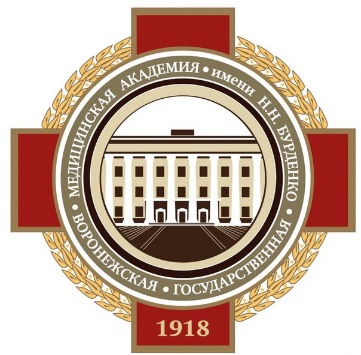 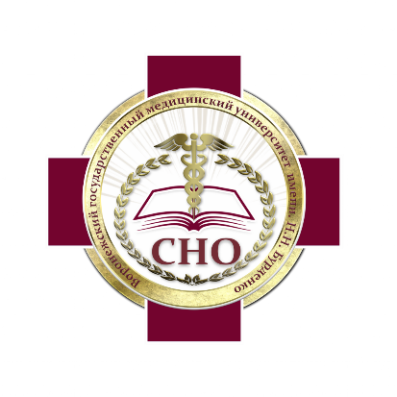 ПриглашениеГлубокоуважаемые студенты!Воронежский государственный медицинский университет имени Н.Н. Бурденко приглашает Вас принять участие в межвузовской студенческой Олимпиаде по факультетской хирургии, приуроченной к 105-летнему Юбилею кафедры ургентной и факультетской хирургии, которая пройдет 27-28 февраля 2024 года.Олимпиада будет проводиться в дистанционном формате заочно на дистанционной платформе Воронежский государственный медицинский университет имени Н.Н. Бурденко. Победитель: 1 место – диплом 1 степени, призеры 2,3 место – дипломы 2 и 3 степени. Все участники олимпиады будут награждены дипломами участников.Порядок организации и проведения Олимпиады отражен в информационном письме и размещен на сайте ВГМУ им. Н.Н. Бурденко.По всем вопросам обращаться на кафедру ургентной и факультетской хирургии ВГМУ им.Н.Н.Бурденко по тел.: +7(473) 263-79-59Контактное лицо доцент кафедры ургентной и факультетской хирургии, к.м.н. Деряева Ольга Геннадьевна тел.: +7-920-463-10-15.Регламент проведения межвузовской студенческой Олимпиады по факультетской хирургии в рамках межвузовского медицинского взаимодействия в ВГМУ им. Н.Н. БурденкоОлимпиада будет проводиться в дистанционном формате заочно с применением дистанционных платформ ВУЗа (на платформе Moodle появится в день начала Олимпиады, можно будет пройти по ссылке: http://moodle.vrngmu.ru/course/view.php?id=4149, курс Олимпиада).Регистрация участников. Для участия в Олимпиаде просим Вас заполнить яндекс форму по ссылке https://forms.yandex.ru/u/65cb32afeb614603e55b5fd2/ до 25 февраля 2024 года, где будут отражены данные участников от Вашего ВУЗа для оформления заявки и регистрации на Олимпиаду.В заявке указываются фамилия, имя, отчество (при наличии), факультет, курс, группа, контактные данные студента (телефон, адрес электронной почты), наименование ВУЗа для предварительной регистрации на нашей электронной платформе. В ответном письме Вам будет выслана ссылка на Олимпиаду, а также персональные логин и пароль для входа.Олимпиада включает в себя 50 заданий различной сложности по 10 вопросов в 5 категориях. Задания Олимпиады при прохождении ее размещаются на экране дисплея компьютерного оборудования. Ответ на вопросы проходит в форме тестирования по типу игровой технологии «Своя игра». Время на ответ на каждый вопрос в зависимости от сложности от 1 до 5 минут. Задание включает ответ на 10 любых вопросов из 5 категорий, при ответе на большее число вопросов, будут учитываться первые 10 ответов. Оценка за правильный ответ на вопрос варьируется от 5 до 20 баллов, в зависимости от сложности выбранного задания. Итоговые баллы каждого участника заносятся в турнирную таблицу. Победителем и призерами Олимпиады становятся студенты, набравшие максимальное количество баллов.Не позднее 4 марта 2024 г. оргкомитет олимпиады на общем заседании утверждает список победителей и призеров олимпиады и объявляет результаты Олимпиады на сайте ВУЗа. В течение 2 рабочих дней после объявления результатов рассматриваются апелляции участников олимпиады.Дипломы (победителя, призера) не позднее 20 марта 2024 г. высылаются на указанную в заявке электронную почту, а также все Дипломы (победителя, призера, участника) будут выложены на самой электронной платформе в разделе «Дипломы и сертификаты участников».Телефон для связи 8-920-463-10-15, e-mail – centaurea_cyanus@mail.ru      доцент кафедры ургентной и факультетской хирургии, к.м.н. Деряева Ольга Геннадьевна.